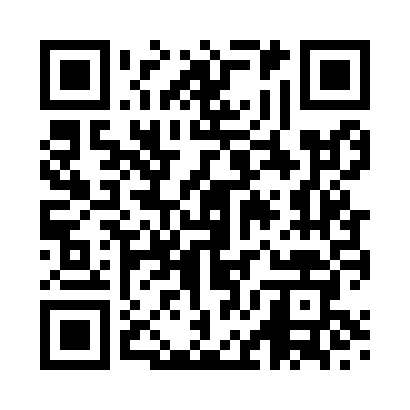 Prayer times for Alpington, Norfolk, UKWed 1 May 2024 - Fri 31 May 2024High Latitude Method: Angle Based RulePrayer Calculation Method: Islamic Society of North AmericaAsar Calculation Method: HanafiPrayer times provided by https://www.salahtimes.comDateDayFajrSunriseDhuhrAsrMaghribIsha1Wed3:205:2212:526:008:2210:242Thu3:175:2012:516:018:2410:273Fri3:145:1812:516:028:2510:304Sat3:115:1612:516:038:2710:335Sun3:085:1512:516:048:2910:366Mon3:045:1312:516:058:3010:397Tue3:015:1112:516:068:3210:428Wed3:005:0912:516:078:3410:439Thu2:595:0712:516:088:3510:4310Fri2:585:0612:516:098:3710:4411Sat2:585:0412:516:108:3910:4512Sun2:575:0212:516:118:4010:4613Mon2:565:0112:516:128:4210:4714Tue2:554:5912:516:138:4310:4715Wed2:544:5812:516:148:4510:4816Thu2:544:5612:516:158:4710:4917Fri2:534:5512:516:168:4810:5018Sat2:524:5312:516:178:5010:5019Sun2:514:5212:516:178:5110:5120Mon2:514:5012:516:188:5310:5221Tue2:504:4912:516:198:5410:5322Wed2:504:4812:516:208:5510:5323Thu2:494:4612:516:218:5710:5424Fri2:484:4512:516:228:5810:5525Sat2:484:4412:516:229:0010:5626Sun2:474:4312:526:239:0110:5627Mon2:474:4212:526:249:0210:5728Tue2:464:4112:526:259:0310:5829Wed2:464:4012:526:259:0510:5830Thu2:464:3912:526:269:0610:5931Fri2:454:3812:526:279:0711:00